Thank you for:providing your  blood pressure  height  weight measurements.having your	 blood pressure  height  weight measured at the pharmacy.Why do I need to get my blood pressure, height and weight checked?In order to provide the contraceptive pill safely, it is important for the pharmacist to be aware of other health matters that may affect your contraceptive options. Use of some oral contraceptives could cause a small chance of increased blood pressure.Your height and weight is used to calculate your body mass index (BMI). It provides a useful indication of whether your weight is healthy.Blood pressure – know your numbers Blood pressure is the force of your blood moving against the walls of your arteries. It is expressed as two numbers, one above the other: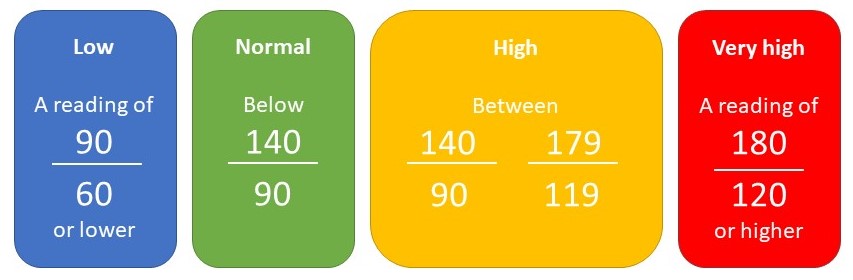 Your blood pressure reading:Date:Body Mass Index – know your numbersFor most adults, a BMI of:Further information www.nhs.uk/conditions/blood-pressure-test/ www.nhs.uk/live-well/healthy-weight/bmi-calculator/ 